Kínai körutazás üdüléssel Hainan-szigetencsoportos körutazás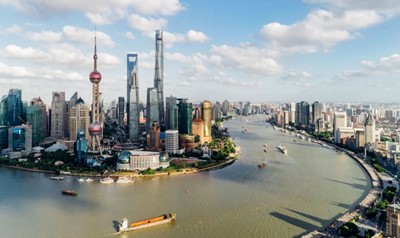 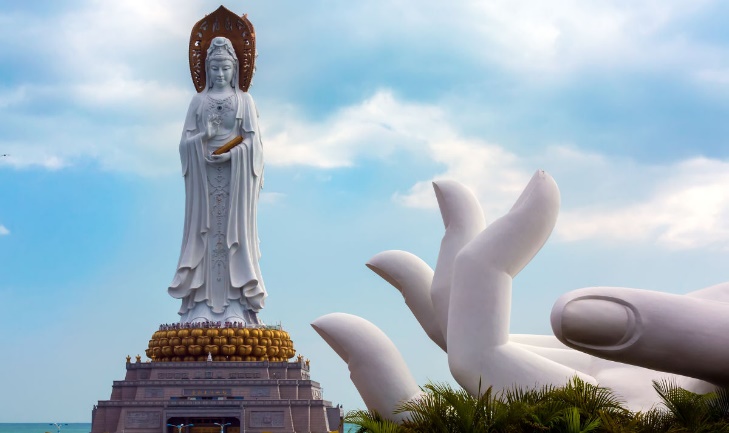 2024. június 24. – július 5.12 nap / 9 éjszaka1.499.000 Ft-tól/fő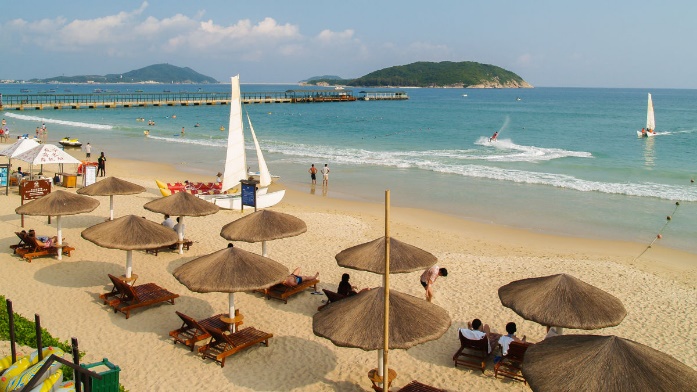 PekingXi’anSanghajSanya Hainan-szigetA részvételi díj az alábbi szolgáltatások árát tartalmazza: utazás repülőgéppel Budapest – Peking és Sanya – Peking – Budapest útvonalon, valamint helyi repülőjárattal Xi’an – Sanghaj – Sanya útvonalon, turista osztályon, 1 db feladott poggyásszal, Peking – Xi’an között szuperexpressz vonattal másodosztályon, a körutazás alatt légkondicionált autóbusszal, 9 éjszakai szállás helyi négycsillagos szállodák kétágyas szobáiban reggelivel, 6 alkalommal ebéd vagy vacsora, a leírás szerinti programok belépőkkel, magyar idegenvezető.A részvételi díj nem tartalmazza: fakultatív programok, borravaló (javasolt mértéke kb. 8-10 USD/fő/nap), baleset-, betegség- és poggyászbiztosítás, útlemondási biztosítás.További részletekről, beutazási feltételekről érdeklődjék irodánkban!